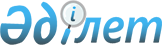 Елді мекендегі салық салу объектісінің орналасқан жерін ескеретін аймаққа бөлу коэффициентін бекіту туралы
					
			Күшін жойған
			
			
		
					Батыс Қазақстан облысы Теректі ауданы әкімдігінің 2018 жылғы 28 мамырдағы № 191 қаулысы. Батыс Қазақстан облысының Әділет департаментінде 2018 жылғы 31 мамырда № 5213 болып тіркелді. Күші жойылды - Батыс Қазақстан облысы Теректі ауданы әкімдігінің 2020 жылғы 5 ақпандағы № 23 қаулысымен
      Ескерту. Күші жойылды - Батыс Қазақстан облысы Теректі ауданы әкімдігінің 05.02.2020 № 23 қаулысымен (алғашқы ресми жарияланған күнінен бастап қолданысқа енгізіледі).
      Қазақстан Республикасы 2017 жылғы 25 желтоқсандағы "Салық және бюджетке төленетін басқа да міндетті төлемдер туралы (Салық кодексі)" кодексін және Қазақстан Республикасының 2001 жылғы 23 қаңтардағы "Қазақстан Республикасындағы жергілікті мемлекеттік басқару және өзін-өзі басқару туралы" Заңын басшылыққа ала отырып, аудан әкімдігі ҚАУЛЫ ЕТЕДІ:
      1. Қоса беріліп отырған елді мекендегі салық салу объектісінің орналасқан жерін ескеретін аймаққа бөлу коэффициенті бекітілсін.
      2. "Теректі ауданы әкімінің аппараты" мемлекеттік мекемесі осы қаулының әділет органдарында мемлекеттік тіркелуін, Қазақстан Республикасы нормативтік құқықтық актілерінің эталондық бақылау банкінде және бұқаралық ақпарат құралдарында оның ресми жариялануын қамтамасыз етсін.
      3. Осы қаулының орындалуын бақылау аудан әкімінің орынбасары В.Кушнерге жүктелсін.
      4. Осы қаулы 2018 жылдың 1 қаңтарынан бастап қолданысқа енгізіледі. Елді мекендегі салық салу объектісінің орналасқан жерін ескеретін аймаққа бөлу коэффициенті
					© 2012. Қазақстан Республикасы Әділет министрлігінің «Қазақстан Республикасының Заңнама және құқықтық ақпарат институты» ШЖҚ РМК
				
      Аудан әкімінің
міндетін атқарушы

В.Кушнер
Теректі ауданы әкімдігінің
2018 жылғы 28 мамырдағы
№ 191 қаулысымен бекітілді
№
Елді мекендегі салық салу объектісінің орналасқан жері
Аймақ коэффициенті
Теректі ауданы
Теректі ауданы
Теректі ауданы
Федоровка ауылдық округі
Федоровка ауылдық округі
Федоровка ауылдық округі
1.
Федоровка ауылы
2,1
2.
Донецк ауылы
1,45
3.
Жайық ауылы
2,0
4.
Қабылтөбе ауылы
1,0
Ақжайық ауылдық округі
Ақжайық ауылдық округі
Ақжайық ауылдық округі
5.
Ақжайық ауылы
2,0
6.
Абай ауылы
1,8
7.
Санаторий Ақжайық ауылы
2,05
8.
Подхоз ауылы
1,4
9.
Сүттігенді ауылы
1,0
10.
Талпын ауылы
1,75
Ақсоғым ауылдық округі
Ақсоғым ауылдық округі
Ақсоғым ауылдық округі
11.
Ақсоғым ауылы
1,8
12.
Бозай ауылы
1,7
13.
Табынбай ауылы
1,4
14.
Үлкен еңбек ауылы
1,7
Ақсуат ауылдық округі
Ақсуат ауылдық округі
Ақсуат ауылдық округі
15.
Ақсуат ауылы
2,15
16.
Әйтиев ауылы
1,8
17.
Магистральный ауылы
1,85
18.
Пойма ауылы
2,05
Аңқаты ауылдық округі
Аңқаты ауылдық округі
Аңқаты ауылдық округі
19.
Аңқаты ауылы
2,0
20.
Балықцехы ауылы
1,0
21.
Ерсары ауылы
1,45
22.
Қандық ауылы
1,43
23.
Жаңаауыл ауылы
1,13
24.
Сатымшеген ауылы
1,3
25.
Тасаншеген ауылы
1,3
Богдановка ауылдық округі
Богдановка ауылдық округі
Богдановка ауылдық округі
26.
Богданов ауылы
1,85
27.
Алғабас ауылы
1,7
28.
Придорожное ауылы
1,0
29.
Сәрсенов ауылы
1,0
Долин ауылдық округі
Долин ауылдық округі
Долин ауылдық округі
30.
Долин ауылы
2,0
31.
Қоныссай ауылы
1,2
32.
Төңкеріс ауылы
1,35
33.
Шөптікөл ауылы
1,6
Новопавловка ауылдық округі
Новопавловка ауылдық округі
Новопавловка ауылдық округі
34.
Новопавлов ауылы
1,85
Подстепное ауылдық округі
Подстепное ауылдық округі
Подстепное ауылдық округі
35.
Подстепное ауылы
2,1
36.
Барабастау ауылы
1,85
37.
Тұқпай ауылы
1,6
38.
Юбилейное ауылы
1,8
Покатиловка ауылдық округі
Покатиловка ауылдық округі
Покатиловка ауылдық округі
39.
Покатилов ауылы
1,7
Приречное ауылдық округі
Приречное ауылдық округі
Приречное ауылдық округі
40.
Приречное ауылы
1,43
Ұзынкөл ауылдық округі
Ұзынкөл ауылдық округі
Ұзынкөл ауылдық округі
41
Ұзынкөл ауылы
1,85
Шаған ауылдық округі
Шаған ауылдық округі
Шаған ауылдық округі
42.
Жаңаөмір ауылы
2,05
43.
Бекей ауылы
1,45
44.
Социализм ауылы
1,85
Шағатай ауылдық округі
Шағатай ауылдық округі
Шағатай ауылдық округі
45.
Шағатай ауылы
2,0
46.
Қарабас ауылы
1,5
47.
Қоғалытөбек ауылы
1,53
48.
Құтсиық ауылы
1,25
49.
Қызылжар ауылы
1,5
Шалқар ауылдық округі
Шалқар ауылдық округі
Шалқар ауылдық округі
50.
Сарыөмір ауылы
1,75
51.
Дуана ауылы
1,3
52.
Шалқар ауылы
1,25